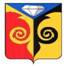 СОВЕТ ДЕПУТАТОВМЕДВЕДЁВСКОГО  СЕЛЬСКОГО ПОСЕЛЕНИЯКусинского муниципального районаЧелябинской области Р Е Ш Е Н И Е«25» ноября  2021 г.                                                                           № 54О признании утратившим силуРуководствуясь пунктом 1 статьи 8 Градостроительного кодекса Российской Федерации, статьей 18 Устава Медведевского сельского поселения,         Совет депутатов Медведевского сельского поселения РЕШАЕТ: Признать утратившим силу решение Совета депутатов Медведевского сельского поселения от 03.06.2021г. № 26 «Об утверждении Правил землепользования и застройки  села Медведевка и поселка Уртюшка Кусинского муниципального района».Признать утратившим силу решение Совета депутатов Медведевского сельского поселения от 22.10.2021г. № 49 «О внесении изменений и дополнений в Правила землепользования и застройки с.Медведевка и п.Уртюшка Кусинского муниципального района».Настоящее решение подлежит официальному обнародованию на информационных стендах  и размещению на официальном сайте Медведевского сельского поселения.          4. Настоящее решение вступает в силу после дня официального обнародования.Председатель   Совета  депутатовМедведевского сельского поселения                                           Е.Ю.Костылева